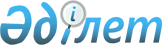 Об утверждении Положения о государственном учреждении "Аппарат Акима Южно-Казахстанской области"
					
			Утративший силу
			
			
		
					Постановление акимата Южно-Казахстанской области от 24 декабря 2014 года № 402. Зарегистрировано Департаментом юстиции Южно-Казахстанской области 23 января 2015 года № 2971. Утратило силу постановлением акимата Южно-Казахстанской области от 16 мая 2016 года № 136      Сноска. Утратило силу постановлением акимата Южно-Казахстанской области от 16.05.2016 № 136.

      В соответствии с пунктом 2 статьи 27 Закона Республики Казахстан от 23 января 2001 года "О местном государственном управлении и самоуправлении в Республике Казахстан", Законом Республики Казахстан от 1 марта 2011 года "О государственном имуществе" и Указом Президента Республики Казахстан от 29 октября 2012 года "Об утверждении Типового положения государственного органа Республики Казахстан", акимат Южно-Казахстанской области ПОСТАНОВЛЯЕТ:

      1. Утвердить Положение о государственном учреждении "Аппарат Акима Южно-Казахстанской области" согласно приложению к настоящему постановлению.

      2. Государственному учреждению "Аппарат Акима Южно-Казахстанской области" в порядке, установленном законодательными актами Республики Казахстан обеспечить:

      1) направление настоящего постановления на официальное опубликование в периодических печатных изданиях, распространяемых на территории Южно-Казахстанской области и информационно-правовой системе "Әділет";

      2) размещение настоящего постановления на Интернет-ресурсе акимата Южно-Казахстанской области.

      3. Настоящее постановление вводится в действие по истечении десяти календарных дней после дня его первого официального опубликования.

      4. Контроль за исполнением настоящего постановления возложить на руководителя аппарата акима области Жилкишиева Б.

 Положение
о государственном учреждении "Аппарат Акима Южно-Казахстанской области"
1. Общие положения      1. Государственное учреждение "Аппарат Акима Южно-Казахстанской области" является государственным органом Республики Казахстан, осуществляющим руководство в сферах информационно-аналитического, организационно-правового и материально-технического обеспечения деятельности акимата и акима Южно-Казахстанской области.

      2. Государственное учреждение "Аппарат Акима Южно-Казахстанской области" ведомств не имеет.

      3. Государственное учреждение "Аппарат Акима Южно-Казахстанской области" осуществляет свою деятельность в соответствии с Конституцией и законами Республики Казахстан, актами Президента и Правительства Республики Казахстан, иными нормативными правовыми актами, а также настоящим Положением.

      4. Государственное учреждение "Аппарат Акима Южно-Казахстанской области" является юридическим лицом в организационно-правовой форме государственного учреждения, имеет печати и штампы со своим наименованием на государственном языке, бланки установленного образца, в соответствии с законодательством Республики Казахстан счета в органах казначейства.

      5. Государственное учреждение "Аппарат Акима Южно-Казахстанской области" вступает в гражданско-правовые отношения от собственного имени.

      6. Государственное учреждение "Аппарат Акима Южно-Казахстанской области" имеет право выступать стороной гражданско-правовых отношений от имени акима и акимата области, если он уполномочен на это в соответствии с законодательством.

      7. Государственное учреждение "Аппарат Акима Южно-Казахстанской области" по вопросам своей компетенции в установленном законодательством порядке принимает решения, оформляемые приказами руководителя государственного учреждения "Аппарат Акима Южно-Казахстанской области" и другими актами, предусмотренными законодательством Республики Казахстан.

      8. Структура и лимит штатной численности государственного учреждения "Аппарат Акима Южно-Казахстанской области" утверждаются в соответствии с действующим законодательством.

      9. Местонахождение государственного учреждения "Аппарат Акима Южно-Казахстанской области": Республика Казахстан, Южно-Казахстанская область, город Шымкент, Каратауский район, жилой массив Нурсат, проспект Астана, строение 10, почтовый индекс 160023.

      Сноска. Пункт 9 - в редакции постановления акимата Южно-Казахстанской области от 09.09.2015 № 267 (вводится в действие по истечении десяти календарных дней после дня его первого официального опубликования).

       10. Полное наименование государственного органа – государственное учреждение "Аппарат Акима Южно-Казахстанской области".

      11. Настоящее Положение является учредительным документом государственного учреждения "Аппарат Акима Южно-Казахстанской области".

      12. Финансирование деятельности государственного учреждения "Аппарат Акима Южно-Казахстанской области" осуществляется из местного бюджета.

      13. Государственному учреждению "Аппарат Акима Южно-Казахстанской области" запрещается вступать в договорные отношения с субъектами предпринимательства на предмет выполнения обязанностей, являющихся функциями государственного учреждения "Аппарат акима Южно-Казахстанской области". 

 2. Миссия, основные задачи, функции, права и обязанности
государственного органа      14. Миссия:

      Государственное учреждение "Аппарат Акима Южно-Казахстанской области" осуществляет информационно-аналитическое, организационно-правовое и материально-техническое обеспечение деятельности акима и акимата Южно-Казахстанской области, координацию деятельности акиматов, акимов городов и районов, исполнительных органов, финансируемых из областного бюджета.

      15. Задачи:

      1) организационное обеспечение деятельности акима и акимата области;

      2) правовое обеспечение деятельности акима и акимата области;

      3) материально-техническое обеспечение деятельности акима и акимата области.

      16. Функции:

      Обеспечение деятельности акима и акимата области по вопросам:

      1) взаимодействия с государственными органами, организациями и гражданами;

      2) осуществления регулятивных, реализационных и (или) контрольных функций, обеспечивающих решение задач местного значения в пределах области;

      3) обеспечения проведения государственной политики исполнительной власти в сочетании с интересами и потребностями развития области;

      4) внесения Президенту Республики Казахстан представления о награждении государственными наградами, присвоении почетных и иных званий соответствующим лицам;

      5) внесения в маслихат области представлений на присвоение звания "Почетный гражданин области";

      6) назначения на должность и освобождения от должности должностных лиц в установленном законодательством Республики Казахстан порядке;

      7) применения к руководителям исполнительных органов, финансируемых из областного бюджета, а также к акимам районов (городов областного значения) мер дисциплинарной ответственности в соответствии с законодательством Республики Казахстан;

      8) координации работы районных (городов областного значения) акиматов и акимов;

      9) взаимодействия с органами местного самоуправления через акимов районов (городов областного значения);

      10) внесения на утверждение маслихата области схемы управления областью, сформированные на основе базовых структур местного государственного управления, утверждаемых Правительством Республики Казахстан;

      11) организации и обеспечения исполнения законодательства Республики Казахстан об обороне и Вооруженных Силах, по вопросам воинской обязанности и воинской службы, мобилизационной подготовки и мобилизации, а также в сфере гражданской защиты;

      12) участия в подписании контрактов, а также в контроле за их исполнением наравне с уполномоченным государственным органом Республики Казахстан по вопросам приватизации, аренды, продажи предприятий, месторождений и других объектов государственной собственности;

      13) осуществления контроля за деятельностью нижестоящих акимов;

      14) обеспечения проведения государственной политики в области энергосбережения и повышения энергоэффективности;

      15) разработки прогноза социально-экономического развития, представления на утверждение маслихата программы развития области и обеспечения ее исполнения;

      16) обеспечения проведения государственной политики исполнительной власти в сочетании с интересами и потребностями развития области;

      17) принятия нормативных правовых актов, обеспечивающих решение задач местного значения и реализацию государственной политики на территории области;

      18) осуществления контроля и надзора за деятельностью физических и юридических лиц в пределах территории области в случаях, установленных законами Республики Казахстан;

      19) управления областной коммунальной собственностью, осуществления мер по ее защите;

      20) содействия исполнению гражданами и организациями норм Конституции Республики Казахстан, законов, актов Президента и Правительства Республики Казахстан, нормативных правовых актов центральных и местных государственных органов;

      21) создания условий для развития предпринимательской деятельности и инвестиционного климата на территории области;

      22) обеспечения рационального и эффективного функционирования аграрного сектора;

      23) осуществления регулирования земельных отношений в соответствии с земельным законодательством Республики Казахстан;

      24) осуществления регулирования водных отношений в соответствии с законодательством Республики Казахстан;

      25) проведения природоохранных мероприятий, регулирования природопользования;

      26) обеспечения строительства, рациональной эксплуатации и содержания дорог областного значения;

      27) обеспечения соблюдения национальных стандартов;

      28) организации обеспечения охраны общественного порядка и безопасности на территории области;

      29) организации перевозки пассажиров в соответствии с законодательством Республики Казахстан в сфере транспорта;

      30) обеспечения мероприятий в области здравоохранения и реализации гражданами права на гарантированный объем бесплатной медицинской помощи с соблюдением установленных национальных стандартов;

      31) обеспечения реализации гражданами права на бесплатное образование;

      32) координации оказания социальной помощи социально уязвимым слоям населения;

      33) организации работы по охране и использованию историко-культурного наследия, содействия развитию исторических, национальных и культурных традиций и обычаев населения, развитию физической культуры и спорта;

      34) координации работы районных (городов областного значения) акиматов, акимов районов в городе по вопросам, входящим в их компетенцию, в том числе по созданию правовых, организационных условий для становления и развития местного самоуправления;

      35) образования консультативно-совещательных органов по вопросам межведомственного характера с привлечением представителей Национальной палаты предпринимателей Республики Казахстан по вопросам, затрагивающим интересы субъектов частного предпринимательства, согласно законодательству Республики Казахстан;

      36) создания государственных учреждений и предприятий, установлению лимита штатной численности исполнительных органов, финансируемых из областного бюджета в пределах лимита и нормативов штатной численности, утверждаемых Правительством Республики Казахстан;

      37) представления на утверждение маслихата области проекта правил присвоения звания "Почетный гражданин области";

      38) организации деятельности по профилактике терроризма, а также минимизации и (или) ликвидации последствий терроризма на территории области через антитеррористические комиссии;

      39) профилактики чрезвычайных ситуаций социального характера, а также минимизации и (или) ликвидации их последствий на территории области;

      40) определения организационной структуры ассамблеи области с учетом необходимости представительства в ней национальных, социально-культурных и общественных интересов региона по согласованию с Секретариатом Ассамблеи народа Казахстана;

      40-1) обеспечения соблюдения единых требований в области информационно-коммуникационных технологий и обеспечения информационной безопасности, а также правил реализации сервисной модели информатизации;

      40-2) обеспечения соблюдения требований по развитию архитектуры "электронного правительства" и внедрения типовой архитектуры "электронного акимата" с учетом направлений деятельности местного исполнительного органа;

      40-3) создания и развития государственных электронных информационных ресурсов и информационных систем государственных органов;

      40-4) осуществления наполнения, обеспечения достоверности и актуальности электронных информационных ресурсов местных исполнительных органов;

      40-5) утверждения на основании типовой архитектуры "электронного акимата" архитектуры государственного органа по согласованию с уполномоченным органом по государственному планированию и экспертным советом и обеспечения ее реализации;

      40-6) обеспечения регистрации информационных систем государственного органа, учета сведений об объектах информатизации государственного органа, размещения электронных копий технической документации объектов информатизации государственного органа, а также актуализации информации об объектах информатизации государственного органа на архитектурном портале "электронного правительства";

      40-7) размещения общедоступной информации о планах и результатах формирования государственных электронных информационных ресурсов, создания информационных систем и развития информационных систем государственных органов на своих интернет-ресурсах;

      40-8) обеспечения передачи сервисному интегратору "электронного правительства" для учета и хранения разработанного программного обеспечения, исходных программных кодов (при наличии) и комплекса настроек лицензионного программного обеспечения информационных систем государственных органов;

      40-9) обеспечения хранения оригиналов технической документации на бумажных носителях и представления их сервисному интегратору "электронного правительства" по его запросу;

      40-10) осуществления использования стандартных решений при создании или развитии информационных систем;

      40-11) организации пунктов общественного доступа физических и юридических лиц к государственным электронным информационным ресурсам и информационным системам государственных органов, в том числе путем выделения нежилых помещений для организации данного доступа;

      40-12) создания условий для повышения цифровой грамотности;

      40-13) размещения открытых данных на казахском и русском языках на интернет-портале открытых данных;

      40-14) размещения интернет-ресурсов на единой платформе интернет-ресурсов государственных органов, а также обеспечения их достоверности и актуализации;

      40-15) утверждения перечня открытых данных, размещаемого на интернет-портале открытых данных по согласованию с уполномоченным органом;

      40-16) приобретения информационно-коммуникационных услуг у оператора в соответствии с каталогом информационно-коммуникационных услуг;

      41) осуществления иных полномочий в соответствии с законодательством Республики Казахстан.

      Сноска. Пункт 16 с изменениями, внесенными постановлением акимата Южно-Казахстанской области от 05.02.2016 № 32 (вводится в действие со дня его первого официального опубликования).

      17. Права и обязанности:

      1) запрашивать и получать от государственных органов, акимов районов и городов необходимую информацию, а также давать, в пределах своей компетенции, им обязательные к исполнению поручения;

      2) проводить анализ исполнения актов и поручений Президента Республики Казахстан, Правительства Республики Казахстан, постановлений акимата области, решений, распоряжений и поручений акима области, его заместителей, принимать меры по устранению выявленных нарушений законодательства, причин и условий их неисполнения;

      3) в установленном законодательством порядке пользоваться информационными банками данных, имеющихся в распоряжении государственных органов;

      4) в установленном законодательством порядке использовать государственные транспортные средства, системы связи и коммуникаций;

      5) в установленном законодательством порядке привлекать работников аппарата, исполнительных органов, финансируемых из областного бюджета, представителей предприятий и организаций к участию в подготовке и решению вопросов, рассматриваемых акиматом и акимом области. 

 3. Организация деятельности государственного органа      18. Руководство государственным учреждением "Аппарат Акима Южно-Казахстанской области" осуществляется руководителем государственного учреждения "Аппарат Акима Южно-Казахстанской области", который несет персональную ответственность за выполнение возложенных на государственное учреждение "Аппарат Акима Южно-Казахстанской области" задач и осуществление им своих функций.

      19. Руководитель государственного учреждения "Аппарат Акима Южно-Казахстанской области" назначается на должность и освобождается от должности акимом Южно-Казахстанской области, в соответствии с действующим законодательством.

      20. Руководитель государственного учреждения "Аппарат Акима Южно-Казахстанской области" имеет заместителей, которые назначаются на должности и освобождаются от должностей в соответствии с законодательством Республики Казахстан.

      21. Полномочия руководителя государственного учреждения "Аппарат Акима Южно-Казахстанской области":

      1) организует реализацию целей, возложенных на государственное учреждение "Аппарат Акима Южно-Казахстанской области";

      2) организует, координирует и контролирует деятельность структурных подразделений государственного учреждения "Аппарат Акима Южно-Казахстанской области" в пределах своей компетенции;

      3) утверждает структуру и штатное расписание государственного учреждения "Аппарат Акима Южно-Казахстанской области", положение о его структурных подразделениях;

      4) назначает на государственные должности и освобождает от государственных должностей административных государственных служащих корпуса "Б" государственного учреждения "Аппарат Акима Южно-Казахстанской области";

      5) осуществляет общее руководство деятельностью дисциплинарной и конкурсной комиссий государственного учреждения "Аппарат Акима Южно-Казахстанской области";

      6) осуществляет контроль за соблюдением служебной дисциплины;

      7) решает вопросы командирования, предоставления отпусков, оказания материальной помощи, подготовки, переподготовки и повышения квалификации, поощрения, установления надбавок государственным служащим государственного учреждения "Аппарат Акима Южно-Казахстанской области", за исключением работников, вопросы трудовых отношений которых отнесены к компетенции вышестоящих должностных лиц;

      8) решает вопросы дисциплинарной ответственности государственных служащих государственного учреждения "Аппарат Акима Южно-Казахстанской области", за исключением работников, вопросы трудовых отношений которых отнесены к компетенции вышестоящих должностных лиц;

      9) обеспечивает исполнение требований законодательства Республики Казахстан о противодействии коррупции в пределах своей компетенции;

      10) контролирует ход исполнения решений, принятых местными исполнительными и представительными органами Южно-Казахстанской области;

      11) без доверенности действует от имени государственного учреждения "Аппарат Акима Южно-Казахстанской области";

      12) в случаях и пределах, установленных законодательством, распоряжается имуществом государственного учреждения "Аппарат Акима Южно-Казахстанской области";

      13) заключает договоры и выдает доверенности;

      14) открывает банковские счета;

      15) издает приказы и дает указания, обязательные для исполнения работниками государственного учреждения "Аппарат Акима Южно-Казахстанской области";

      16) осуществляет руководство разработкой квалификационных требований к административным государственным должностям;

      17) издает приказы по приему, увольнению, применению дисциплинарных взысканий и поощрению гражданских служащих государственного учреждения "Аппарат Акима Южно-Казахстанской области", в порядке, установленном законодательством Республики Казахстан;

      18) осуществляет иные полномочия, возложенные законами и иными нормативными правовыми актами Республики Казахстан.

      Исполнение полномочий руководителя государственного учреждения "Аппарат Акима Южно-Казахстанской области" в период его отсутствия осуществляется лицом, замещающим его в соответствии с действующим законодательством.

      Сноска. Пункт 21 - в редакции постановления акимата Южно-Казахстанской области от 28.12.2015 № 439 (вводится в действие по истечении десяти календарных дней после дня его первого официального опубликования).

       22. Руководитель государственного учреждения "Аппарат Акима Южно-Казахстанской области" определяет полномочия своих заместителей в соответствии с действующим законодательством.

      23. Аппарат государственного учреждения "Аппарат Акима Южно-Казахстанской области" возглавляется руководителем аппарата, назначаемым на должность и освобождаемым от должности в соответствии с действующим законодательством Республики Казахстан. 

 4. Имущество государственного органа      24. Государственное учреждение "Аппарат Акима Южно-Казахстанской области" может иметь на праве оперативного управления обособленное имущество в случаях, предусмотренных законодательством.

      Имущество государственного учреждения "Аппарат Акима Южно-Казахстанской области" формируется за счет имущества, переданного ему собственником, а также имущества (включая денежные доходы), приобретенного в результате собственной деятельности и иных источников, не запрещенных законодательством Республики Казахстан.

      25. Имущество, закрепленное за государственным учреждением "Аппарат Акима Южно-Казахстанской области", относится к областной коммунальной собственности.

      26. Государственное учреждение "Аппарат Акима Южно-Казахстанской области" не вправе самостоятельно отчуждать или иным способом распоряжаться закрепленным за ним имуществом и имуществом, приобретенным за счет средств, выданных ему по плану финансирования, если иное не установлено законодательством. 

 5. Реорганизация и упразднение государственного органа      27. Реорганизация и упразднение государственного учреждения "Аппарат Акима Южно-Казахстанской области" осуществляются в соответствии с законодательством Республики Казахстан.

 Перечень организаций, находящихся в ведении
государственного учреждения "Аппарат Акима Южно-Казахстанской области"      Государственное коммунальное казенное предприятие "Центр подготовки государственных служащих" аппарата акима Южно-Казахстанской области.

      Товарищество с ограниченной ответственностью "Хозяйственное управление аппарата акима Южно-Казахстанской области".

      Коммунальное государственное учреждение "Специализированная база" аппарата акима Южно-Казахстанской области.

      Коммунальное государственное учреждение "Қоғамдық келісім" аппарата акима Южно-Казахстанской области.


					© 2012. РГП на ПХВ «Институт законодательства и правовой информации Республики Казахстан» Министерства юстиции Республики Казахстан
				
      Аким области

А.Мырзахметов

      Оспанов Б.

      Жилкишиев Б.

      Айтаханов Е.

      Каныбеков С.

      Садыр Е.

      Туякбаев С.

      Абдуллаев А.

      Исаева Р.
Приложение
к постановлению акимата
Южно-Казахстанской области
от 24 декабря 2014 года
№ 402